The Application for Scholarship ofWoojung Education and Culture Foundation                                                                       2nd Semester 2019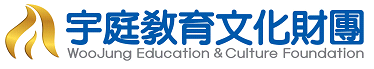 우정교육문화재단 장학금 신청서                                                                                 2019년도 제 1학기Sample Certificate of Admission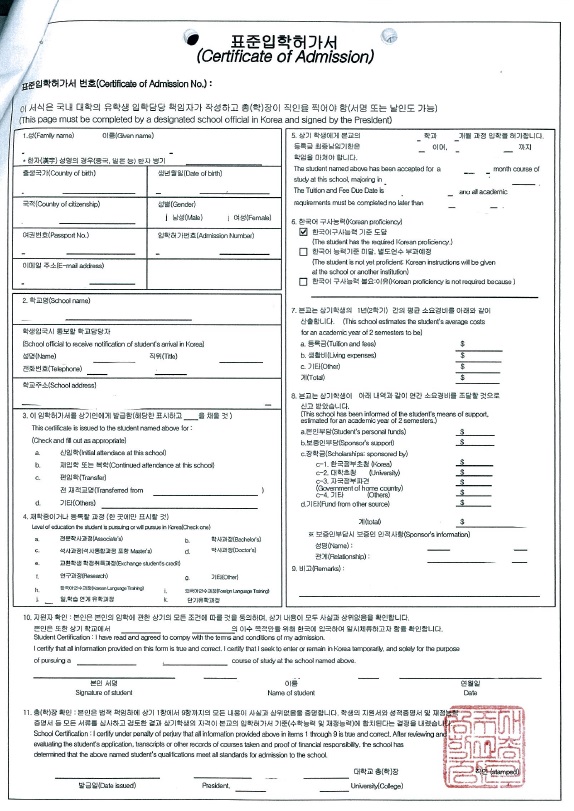 Certificate of EnrollmentOfficial Academic Record우정교육문화재단 장학생추천서 ※ 추천 대상자의 생활환경, 학업태도, 인성, 비전 등에 대해 추천인의 의견을 기재하여 주시기 바랍니다. ※ 대학교의 경우 지도교수, 학장, 총장 또는 기타 재단이사 2명 및 사회저명인사 추천.    위 학생을 2019년도 제 2학기 우정교육문화재단 장학생으로 추천합니다.년         월          일추천인 :                         (서명)The Recommendation for Scholarship of Woojung Education & Culture Foundation ※ Please provide your comments on recommendee's living condition, school attitude, personality, vision etc.  ※ The recommender should be the one among professors, deans, or presidents, if it's from schools, or the someone recommended by the organization that the Foundation approved.I recommend the above student for scholarship of Woojung Education & Culture Foundation in 2nd Semester, 2019.      .      .   Recommender :                            signatureRequired DocumentsPlease check boxes to ensure application is complete before submittingApplication(choose either English or Korean)Certificate of AdmissionCertificate of Enrollment (Original Copy)Transcript (Original Copy)Recommendation letter by professor or dean(choose either English or Korean)Self-IntroductionStudy Plan for 2nd semester of 2019Copy of Bank Account with Account Number(In order to wire the scholarship to recipients)NameLast nameLast nameGenderGenderNameFirst nameFirst nameGenderGenderDate of Birth.    .    ..    .    ..    .    .NationalityNationalityStudent IDStudent IDSchoolMajorMajorGPA at last semesterGPA at last semesterAddressE-mailMobile (Korea)Mobile (Korea)Native countryPhone No.FatherName(Native name)Name(Native name)Name(Native name)FatherNationalityNationalityNationalityFatherJob/PositionJob/PositionJob/PositionMotherName(Native name)Name(Native name)Name(Native name)MotherNationalityNationalityNationalityMotherJob/PositionJob/PositionJob/PositionBankAccountAccountDepositorRelationship withthe depositorRelationship withthe depositorFather, Mother, Him/Her selfFather, Mother, Him/Her selfFather, Mother, Him/Her selfFather, Mother, Him/Her selfI apply for the scholarship of Woojung Education and Culture Foundation for 2nd Semester of 2019.I will turn the scholarship back directly when I give up studying on the semester or not the coursecompleted without any reason,It is confirmed that there is no false information.2019 .      .      .                                   Applicant :                                   (signature)I apply for the scholarship of Woojung Education and Culture Foundation for 2nd Semester of 2019.I will turn the scholarship back directly when I give up studying on the semester or not the coursecompleted without any reason,It is confirmed that there is no false information.2019 .      .      .                                   Applicant :                                   (signature)I apply for the scholarship of Woojung Education and Culture Foundation for 2nd Semester of 2019.I will turn the scholarship back directly when I give up studying on the semester or not the coursecompleted without any reason,It is confirmed that there is no false information.2019 .      .      .                                   Applicant :                                   (signature)I apply for the scholarship of Woojung Education and Culture Foundation for 2nd Semester of 2019.I will turn the scholarship back directly when I give up studying on the semester or not the coursecompleted without any reason,It is confirmed that there is no false information.2019 .      .      .                                   Applicant :                                   (signature)I apply for the scholarship of Woojung Education and Culture Foundation for 2nd Semester of 2019.I will turn the scholarship back directly when I give up studying on the semester or not the coursecompleted without any reason,It is confirmed that there is no false information.2019 .      .      .                                   Applicant :                                   (signature)I apply for the scholarship of Woojung Education and Culture Foundation for 2nd Semester of 2019.I will turn the scholarship back directly when I give up studying on the semester or not the coursecompleted without any reason,It is confirmed that there is no false information.2019 .      .      .                                   Applicant :                                   (signature)I apply for the scholarship of Woojung Education and Culture Foundation for 2nd Semester of 2019.I will turn the scholarship back directly when I give up studying on the semester or not the coursecompleted without any reason,It is confirmed that there is no false information.2019 .      .      .                                   Applicant :                                   (signature)I apply for the scholarship of Woojung Education and Culture Foundation for 2nd Semester of 2019.I will turn the scholarship back directly when I give up studying on the semester or not the coursecompleted without any reason,It is confirmed that there is no false information.2019 .      .      .                                   Applicant :                                   (signature)I apply for the scholarship of Woojung Education and Culture Foundation for 2nd Semester of 2019.I will turn the scholarship back directly when I give up studying on the semester or not the coursecompleted without any reason,It is confirmed that there is no false information.2019 .      .      .                                   Applicant :                                   (signature)I apply for the scholarship of Woojung Education and Culture Foundation for 2nd Semester of 2019.I will turn the scholarship back directly when I give up studying on the semester or not the coursecompleted without any reason,It is confirmed that there is no false information.2019 .      .      .                                   Applicant :                                   (signature)첨부서류첨부서류1. Application Form3. Certificate of Admission5. Transcript7. Study Plan1. Application Form3. Certificate of Admission5. Transcript7. Study Plan1. Application Form3. Certificate of Admission5. Transcript7. Study Plan2. Recommendation Letter4. Certificate of Enrollment6. Self-Introduction8. A Copy of Bank Book2. Recommendation Letter4. Certificate of Enrollment6. Self-Introduction8. A Copy of Bank Book2. Recommendation Letter4. Certificate of Enrollment6. Self-Introduction8. A Copy of Bank Book2. Recommendation Letter4. Certificate of Enrollment6. Self-Introduction8. A Copy of Bank Book2. Recommendation Letter4. Certificate of Enrollment6. Self-Introduction8. A Copy of Bank Book첨부서류첨부서류성명성성성별성별성명이름이름성별성별생년월일.    .    ..    .    ..    .    .국적국적학번학번학교전공전공직전학기평점평균직전학기평점평균주소이메일휴대폰번호(한국)휴대폰번호(한국)모국 연락처부성명(원어 성명)성명(원어 성명)성명(원어 성명)부국적국적국적부직업/직책직업/직책직업/직책모성명(원어 성명)성명(원어 성명)성명(원어 성명)모국적국적국적모직업/직책직업/직책직업/직책은행계좌번호계좌번호예금주예금주와의 관계예금주와의 관계부, 모, 본인부, 모, 본인부, 모, 본인부, 모, 본인2019학년도 2학기 우정교육문화재단 장학금을 상기와 같이 신청하며, 만일 중도에 학업을 포기하거나 과정을 이수하지 못한 경우에는 수령한 장학금을 반환하겠습니다.상기의 기재내용에 이상이 없음을 확인합니다.2019 .      .      .신  청  인 :                (인 또는 서명)2019학년도 2학기 우정교육문화재단 장학금을 상기와 같이 신청하며, 만일 중도에 학업을 포기하거나 과정을 이수하지 못한 경우에는 수령한 장학금을 반환하겠습니다.상기의 기재내용에 이상이 없음을 확인합니다.2019 .      .      .신  청  인 :                (인 또는 서명)2019학년도 2학기 우정교육문화재단 장학금을 상기와 같이 신청하며, 만일 중도에 학업을 포기하거나 과정을 이수하지 못한 경우에는 수령한 장학금을 반환하겠습니다.상기의 기재내용에 이상이 없음을 확인합니다.2019 .      .      .신  청  인 :                (인 또는 서명)2019학년도 2학기 우정교육문화재단 장학금을 상기와 같이 신청하며, 만일 중도에 학업을 포기하거나 과정을 이수하지 못한 경우에는 수령한 장학금을 반환하겠습니다.상기의 기재내용에 이상이 없음을 확인합니다.2019 .      .      .신  청  인 :                (인 또는 서명)2019학년도 2학기 우정교육문화재단 장학금을 상기와 같이 신청하며, 만일 중도에 학업을 포기하거나 과정을 이수하지 못한 경우에는 수령한 장학금을 반환하겠습니다.상기의 기재내용에 이상이 없음을 확인합니다.2019 .      .      .신  청  인 :                (인 또는 서명)2019학년도 2학기 우정교육문화재단 장학금을 상기와 같이 신청하며, 만일 중도에 학업을 포기하거나 과정을 이수하지 못한 경우에는 수령한 장학금을 반환하겠습니다.상기의 기재내용에 이상이 없음을 확인합니다.2019 .      .      .신  청  인 :                (인 또는 서명)2019학년도 2학기 우정교육문화재단 장학금을 상기와 같이 신청하며, 만일 중도에 학업을 포기하거나 과정을 이수하지 못한 경우에는 수령한 장학금을 반환하겠습니다.상기의 기재내용에 이상이 없음을 확인합니다.2019 .      .      .신  청  인 :                (인 또는 서명)2019학년도 2학기 우정교육문화재단 장학금을 상기와 같이 신청하며, 만일 중도에 학업을 포기하거나 과정을 이수하지 못한 경우에는 수령한 장학금을 반환하겠습니다.상기의 기재내용에 이상이 없음을 확인합니다.2019 .      .      .신  청  인 :                (인 또는 서명)2019학년도 2학기 우정교육문화재단 장학금을 상기와 같이 신청하며, 만일 중도에 학업을 포기하거나 과정을 이수하지 못한 경우에는 수령한 장학금을 반환하겠습니다.상기의 기재내용에 이상이 없음을 확인합니다.2019 .      .      .신  청  인 :                (인 또는 서명)2019학년도 2학기 우정교육문화재단 장학금을 상기와 같이 신청하며, 만일 중도에 학업을 포기하거나 과정을 이수하지 못한 경우에는 수령한 장학금을 반환하겠습니다.상기의 기재내용에 이상이 없음을 확인합니다.2019 .      .      .신  청  인 :                (인 또는 서명)첨부서류첨부서류1. 신청서 1부3. 입학허가서 1부5. 성적증명서 1부7. 학업계획서1. 신청서 1부3. 입학허가서 1부5. 성적증명서 1부7. 학업계획서1. 신청서 1부3. 입학허가서 1부5. 성적증명서 1부7. 학업계획서2. 추천서 1부4. 재학증명서 1부6. 자기소개서8. 장학금 수령 통장 사본 1부2. 추천서 1부4. 재학증명서 1부6. 자기소개서8. 장학금 수령 통장 사본 1부2. 추천서 1부4. 재학증명서 1부6. 자기소개서8. 장학금 수령 통장 사본 1부2. 추천서 1부4. 재학증명서 1부6. 자기소개서8. 장학금 수령 통장 사본 1부2. 추천서 1부4. 재학증명서 1부6. 자기소개서8. 장학금 수령 통장 사본 1부첨부서류첨부서류【 학생 인적 사항 】【 학생 인적 사항 】【 학생 인적 사항 】【 학생 인적 사항 】성       명국적 및 생년월일  국  적 :                        생년월일 :   국  적 :                        생년월일 :   국  적 :                        생년월일 : 소     속  학교명 :                        학과(계열)명 :   학교명 :                        학과(계열)명 :   학교명 :                        학과(계열)명 : 【 추 천 인 란 】【 추 천 인 란 】【 추 천 인 란 】【 추 천 인 란 】성     명연 락 처소     속직    위추 천 내 용【 Student 】【 Student 】【 Student 】【 Student 】 Name : Nationality :  Date of birth :  School :  Major : 【 Recommender 】【 Recommender 】【 Recommender 】【 Recommender 】 Name :    Tel : Institution : Position : Recommendation :